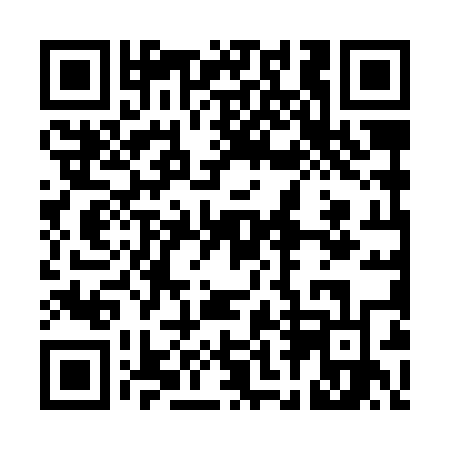 Prayer times for Ogrodniki Wielkie, PolandSat 1 Jun 2024 - Sun 30 Jun 2024High Latitude Method: Angle Based RulePrayer Calculation Method: Muslim World LeagueAsar Calculation Method: HanafiPrayer times provided by https://www.salahtimes.comDateDayFajrSunriseDhuhrAsrMaghribIsha1Sat1:564:1312:245:588:3610:462Sun1:564:1212:255:598:3710:463Mon1:564:1112:255:598:3810:474Tue1:554:1112:256:008:3910:475Wed1:554:1012:256:008:4010:486Thu1:554:1012:256:018:4110:487Fri1:554:0912:256:018:4210:498Sat1:554:0912:266:028:4310:499Sun1:554:0812:266:038:4410:5010Mon1:554:0812:266:038:4510:5011Tue1:554:0712:266:038:4510:5112Wed1:554:0712:266:048:4610:5113Thu1:554:0712:276:048:4610:5114Fri1:554:0712:276:058:4710:5215Sat1:554:0712:276:058:4810:5216Sun1:554:0712:276:058:4810:5217Mon1:554:0712:286:068:4810:5318Tue1:554:0712:286:068:4910:5319Wed1:564:0712:286:068:4910:5320Thu1:564:0712:286:078:4910:5321Fri1:564:0712:286:078:5010:5422Sat1:564:0712:296:078:5010:5423Sun1:564:0812:296:078:5010:5424Mon1:574:0812:296:078:5010:5425Tue1:574:0912:296:078:5010:5426Wed1:574:0912:296:078:5010:5427Thu1:584:1012:306:078:5010:5428Fri1:584:1012:306:078:4910:5429Sat1:584:1112:306:078:4910:5430Sun1:594:1112:306:078:4910:54